MATEMATIKA  petek, 24.4.      ŠTEVILSKI IZRAZI1.Na posnetku si tudi danes natančno poglej razlago nove snovi. Posnetek si lahko predvajaš večkrat.https://www.youtube.com/watch?v=vV45k2ArGWM2.Odpri si DZ na strani 91. Najprej si oglej slikovni prikaz in račune, ki sta jih napisala Lili in Bine.3. Nato reši naloge  na tej (91.) strani. Ne pozabi si podčrtati množenje, ki ima vedno prednost pred seštevanjem!  Na primer: 1+ 2 x 4 = 1+ 8 = 94. Ko boš končal/a  z reševanjem na strani 91, rešuj naloge še na    strani 92.Natančno si oglej 4.nalogo na strani 92, kjer je račun odštevanja, ker je Tine za zajtrk pojedel 2 jajci.Torej:  3 x 10 - 2 = 30 - 2 =28   Tudi tukaj najprej množimo, nato odštejemo.! Če ti bo med pomladnimi počitnicami kdaj dolgčas, rešuj v DZ naloge (ki jih še nisi) na straneh od 93 do 99. Vem, da imaš rad/a matematiko, da ti ne bo težko in še ponovil/a in utrdil/a  boš matematično  znanje.                       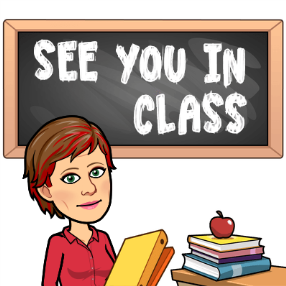 